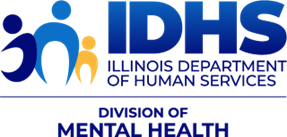 Communication AlertRecovery & Empowerment Statewide CallPlease plan to join on May 30, 2024, for our third Recovery & Empowerment Statewide Call for 2024! Our theme this year is "Embracing Different Recovery Roads.” During the 2024 educational series, we will be exploring a wide variety of recovery pathways, considering some new and innovative things happening around us, and revisiting a few wellness tools that some of us may have been using for years.Each call provides listeners the opportunity to hear directly from, and be inspired by, individuals in recovery. This month's focus is "Destination Recovery, Journey Unknown.” Please note that you don’t have to be at an agency or in a group to participate. Individuals are welcome to dial in from a personal phone, or, as a new feature this year, you may log in from a home computer or through the WebEx app on a smartphone. Registration is not required. Instructions on how to join are below under the heading “How to Join.”ABOUT THIS MONTH’S CALLDATE: May 30, 2024TIME: 10:00 a.m. - 11:00 a.m.TOPIC: Embracing Different Recovery Roads: "Destination Recovery, Journey Unknown”OBJECTIVES:Recognize the unique challenges faced by special populations in recoveryIdentify how generational trauma may impact recoveryExplain the importance of incorporating cultural awareness into recoveryMEETING TITLE: Recovery & Empowerment Statewide CallPANELISTS: Tanya Cooley, Ricardo AndersonCOMMUNITY SPEAKER: Anthony StrongHANDOUTS:Links to download materials for the 5/30/2024 call:Evaluation Form (PDF)Sign-In Sheet (PDF)CEU Instructions (PDF)2024 Statewide Call Flyer (PDF)Slides (PDF)Resource List (PDF)